Firma XXXHinweis: Bilder können mit „drag and drop“ in die Tabelle hineingezogen werden.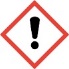 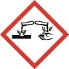 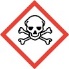 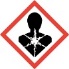 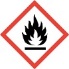 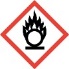 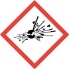 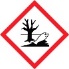 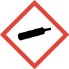 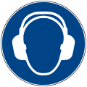 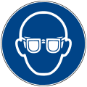 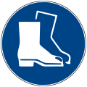 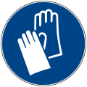 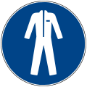 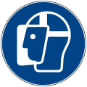 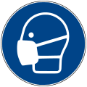 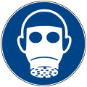 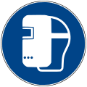 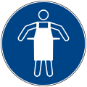 Nr.Arbeitsstoff/
Handelsname
HerstellerKennzeichnungPiktogramm und H-SätzeGefährliche Eigenschaften/ GefährdungenSDB (Jahr) InhaltsstoffeArt der Verwendung/
EntstehungVerwendete Menge
Grenz-wert ArtHöheMaßnahmenPSABsp.Formalin 4,5%MerckH350, H302, H317, H341KrebsErbgutveränderndHautSensibilisierend2017FormaldehydKonservierung, Präparate2 Liter/TagMAK0,3 ppmAbsaugung, Zutritts-beschränkungBsp.Holzstaub--Krebserzeugend oder krebsverdächtig (je nach Holz – siehe GKV Anhang5)--Entsteht bei der Bearbeitung von Holz laufend (Tischlerei)TRK TMW 2EAbsaugung, Staubmaske P3Bsp.Chrom Nickel Cobalt als  Bestandteile des Schweißrauches und Staubes beim Schweißen bzw. Schleifen von Edelstählen-Krebserzeugend-ChromVI-Verbindungen, Nickel-Verbindungen, Cobalt-VerbindungenEntsteht beim Schleifen bzw Schweißen von EdelstahlTRKChromVI-Verb.                  TMW 0,05E.Nickel-Verb.     TMW    0,5E.Cobalt-Verb. TMW 0,1E.              Absaugung